Практическая работа № 2 «Чтение чертежей»Работа выполняется на листе формата А4.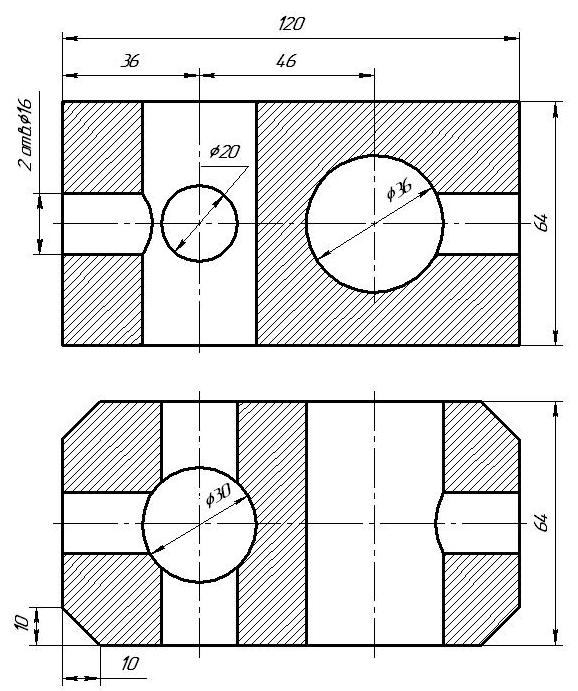 Изобразите данную деталь на листе. Работу оформить правильно, с использованием основной надписи. Выполненную работу отправлять 08.05.2020 до 18.00.Ответы и решения домашнего задания присылать на электронный адрес: yana-bondareva2016@mail.ru     Также задание можно отправить в WhatsApp на номер: 89883898296